Wetaskiwin Ball Club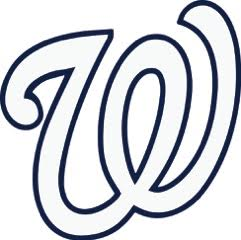 2018 Athlete Registration FormEvery player must register online at Wetaskiwinballclub.comCheques and cash will be accepted with this form attached at the Spring Parade of Programs from 6-8pm at the Drill Hall or drop off in the mailbox at the Manluk Center (Pool)Registration Deadline: TBAName:_________________________________________________________________MALE/FEMALE Date of Birth: DD______/MM________/YR________   Parents Names:____________________________Address:________________________________________ City:_______________________________Postal Code: __________________________ Email Address: _________________________________Home Phone: _________________________ Cell Number: ___________________________________Emergency Contact: __________________________ at ______________________________________PARENTS: Volunteers are needed for this program to be successful.(please check if you can help)Coach: ______________ Assistant Coach: __________________ Team Manager: _________________2018 Registration FeesRALLY CAP (2011-2013) $75  __________                                                    BASEBALL                                                      FASTBALL (Girls Only)UNIFORM DEPOSIT $80.00 PER PLAYER (excluding Rally Cap) *if not online by cheque -undatedAll players are required to supply their own personal batting helmet, ball glove, athletic support and appropriate foot wear Baseball Rookie thru Midget will need to have grey ball pants and a red belt  Make cheques payable to Wetaskiwin Ball Club Wetaskiwin Ball ClubWAIVERIndemnifying Release of the Wetaskiwin Ball ClubThis form must be completed before your child may participate in the Wetaskiwin Ball Club Program I, the undersigned wish to have my child _______________participate in Wetaskiwin Ball Club Activities in the City of Wetaskiwin and league areas during the calendar year.  In consideration of acceptance of this application, or my child being permitted to take part in this event, I herby agree to the following:1.  To save harmless and keep indemnified the Wetaskiwin Ball Club, its organizers and the respective agents, servants and representatives from and against all claims, actions, costs and expenses and demands in respect to death, injury, loss or damages to my child's person, howsoever caused, rising out or in connection with my child taking part in Ball Club activities and not withstanding that the same may have been contributed to or occasioned by the negligence of the said bodies or any of them, their agents, officials, servants or representatives. 2.  That I acknowledge that there are adherent risks associated with this activity, and that my child may sustain personal injury through participation in these activities, and hereby accepting to take the risk on behalf of my child.3.  That I acknowledge that in my situations untrained volunteers may be involved in coaching or officiating this activity and that I shall accept the responsibility of observing my child's participation in this activity and should I have any objection to the manner in which my child is being supervised or instructed, I accept the responsibility to remove my child from the activity.This agreement shall be binding upon heirs, my executors, assigns, and myself.Dates this __________________________ day of________________________, 20_________Signature of Parent/ Guardian: ___________________________________________________Printed name of Parent/ Guardian: ________________________________________________Signature Wetaskiwin Ball Club Representative: ______________________________________CategoryBorn In:AmountPlease checkCategoryBorn In:AmountPlease checkRookie(2009-2010)$150.00Mosquito(2007-2008)$220.00U10 (Mites)(2008-2009)   $200.00Pee Wee(2005-2006)$240.00U12 (Squirt)(2006-2007)   $220.00Bantam(2003-2004)$260.00U14 (Pee Wee)(2004-2005)$240.00Midget(2000-2002)$280.00U16 (Bantam)(2002-2003)$260.00U16 (Bantam)(2002-2003)$260.00Mosquito AA$220+$150$370.00* please note that an additional $150 will apply to AA registration fees, reimbursement pending tryouts** Tryout dates to be announced * please note that an additional $150 will apply to AA registration fees, reimbursement pending tryouts** Tryout dates to be announced * please note that an additional $150 will apply to AA registration fees, reimbursement pending tryouts** Tryout dates to be announced * please note that an additional $150 will apply to AA registration fees, reimbursement pending tryouts** Tryout dates to be announced Pee Wee AA$240+$150$390.00* please note that an additional $150 will apply to AA registration fees, reimbursement pending tryouts** Tryout dates to be announced * please note that an additional $150 will apply to AA registration fees, reimbursement pending tryouts** Tryout dates to be announced * please note that an additional $150 will apply to AA registration fees, reimbursement pending tryouts** Tryout dates to be announced * please note that an additional $150 will apply to AA registration fees, reimbursement pending tryouts** Tryout dates to be announced Bantam AA$260+$150$410.00* please note that an additional $150 will apply to AA registration fees, reimbursement pending tryouts** Tryout dates to be announced * please note that an additional $150 will apply to AA registration fees, reimbursement pending tryouts** Tryout dates to be announced * please note that an additional $150 will apply to AA registration fees, reimbursement pending tryouts** Tryout dates to be announced * please note that an additional $150 will apply to AA registration fees, reimbursement pending tryouts** Tryout dates to be announced Fee AmountCheque/CashCheque #Deposit ReceivedCheque/CashCheque #Receipt Issued